A REPORT ON ISOLATION AND IDENTIFICATION OF DIFFERENT BACTERIA FROM COMMERCIAL EGG SHELL SURFACE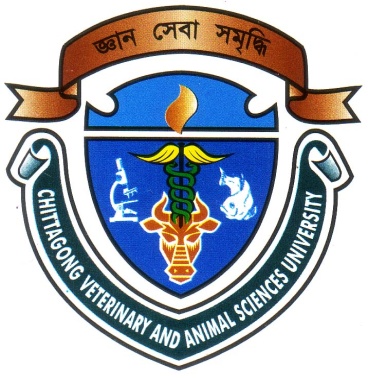 A Clinical Report Submitted byRoll No.: 2009/41Registration No.: 451Internship ID.: B-20Session: 2008-2009A Clinical report presented in partial fulfillment of the requirements for the Degree of Doctor of Veterinary Medicine CHITTAGONG VETERINARY AND ANIMAL SCIENCES UNIVERSITYA REPORT ON ISOLATION AND IDENTIFICATION OF DIFFERENT BACTERIA FROM COMMERCIAL EGG SHELL SURFACE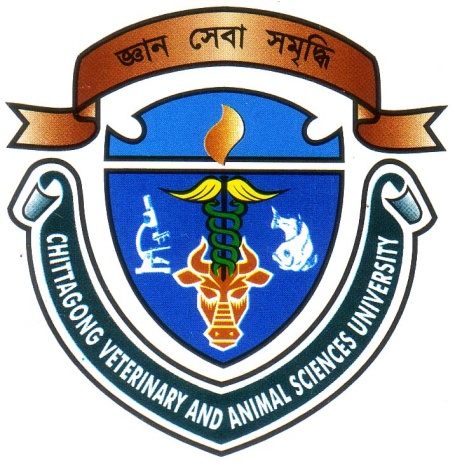 		A Clinical report Submitted as per approved style and contents..……………………...                                            …………………………………Signature of the Author                             Signature of the Supervisor     Md Shiful Alam                                                  Dr. Abdul Ahad  Roll no- 09/41                                                    Professor and Head                                          Reg. no-451                                             Department Of Microbiology                  Session-2008-09                                      and Veterinary Public Health      INDEX                            ACKNOWLEDGEMENTS All praises go to the Almighty God, the creator and supreme ruler of the Universe, who enabled the author to complete the work successfully.I am very grateful to Professor Goutam Buddha Dus, honorable Vice Chancellor, Chittagong Veterinary and Animal Sciences University, Khulshi, Chittagong to give the facilities to complete the study by using the laboratory facilities at microbiology laboratory.In the completion of this work, I was fortunate in having the generous advice and encouragement of my learned supervisor, Dr. Abdul Ahad, Professor & Head , Dept. of Microbiology and Veterinary Public Health  , Faculty of Veterinary Medicine, Chittagong Veterinary and Animal Sciences University in selecting the research topic, inspiring scholastic guidance, simultaneous inspiration, constructive criticism, enormous suggestions, sympathetic and unstinted help at every step right from research synopsis to final manuscript writing.The author highly express his sincere gratitude and gratefulness to the internship coordinator Dr. Bibek Chandra Shutrdhar ,Associate Professor, Department of Medicine and Surgery, Chittagong Veterinary And Animal Sciences University for his constant inspiration, cordial co-operation. Last but not the least, the author is very grateful to the respondents of the study areas, who were co-operatives and helpful during collection of data to the author.                                                                                                 Author 				    	  Abstract This study presents the degree of contamination of table eggs with bacteria of the genus Escherichia coli, Salmonella taking into account in the source of the eggs. The results of the study indicate a relatively high degree of contamination of table eggs with Salmonella bacteria and enterobacteriaceae on egg shell. The sample was collected randomly from different market of Chittagong city. We focused here on bacterial growth. The study shows that Salmonella and Escherichia coli are the common organism in the egg shell. Among 50 samples Escherichia coli found in 27 and Salmonella found in 16 samples and 7 samples were negative. The % of Escherichia coli is 54% and Salmonella found in 32% sample. Smears are taken from egg shell and confirmation was done by cultural test. The study indicates the need for optimum hygienic conditions at the farm level to decrease the bacterial load.SL. NoChapterContentsPage No.01Acknowledgementi02Abstractii03IIntroduction1-204IIReview of Literature3-505IIIMaterials and Methods6-906IVResults and Discussion10-1207VConclusion1308VIReferences14-17